Office Depot is a trademark of The Office Club, Inc. © 2017 Office Depot, Inc. All rights reserved.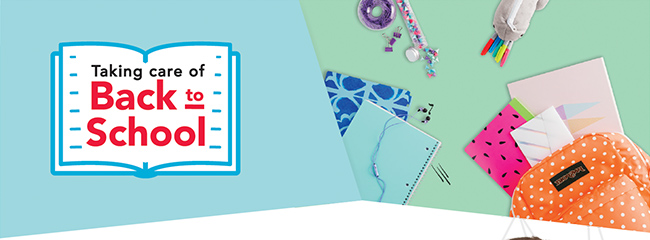 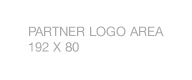 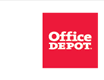 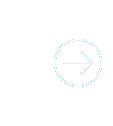 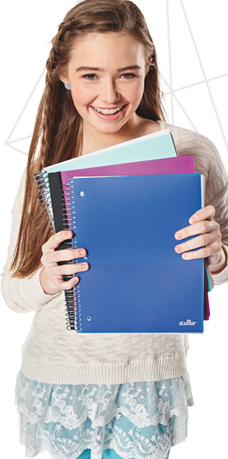 